Проект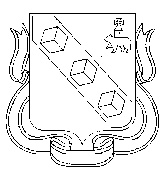 БЕРЕЗНИКОВСКАЯ ГОРОДСКАЯ ДУМА ПЕРМСКОГО КРАЯVI СОЗЫВРЕШЕНИЕ №						Дата принятияВ целях актуализации решения Березниковской городской Думы, в соответствии с приказом Минэкономразвития России от 30.08.2011 № 424 «Об утверждении Порядка ведения органами местного самоуправления реестров муниципального имущества», Законом Пермского края от 21.06.2018 № 252-ПК «О преобразовании поселений, входящих в состав Усольского муниципального района, путем объединения с муниципальным образованием «Город Березники» Березниковская городская Дума РЕШАЕТ:  1. Внести в Положение об имуществе  муниципальной казны муниципального образования «Город Березники», утвержденное решением Березниковской городской Думы от 31.08.2010 № 77, следующие изменения:1.1. в разделе 1:1.1.1. в пункте 1.2. слова «бюджета города» заменить словами «бюджета муниципального образования «Город Березники»;1.1.2. в пункте 1.3. слова «бюджета города» заменить словами «бюджета муниципального образования «Город Березники»;1.1.3. пункт 1.5. после слова «аренду,» дополнить словом «концессию,»;1.1.4. в пункте 1.6. слова «города Березники» заменить словами «муниципального образования «Город Березники»;1.2. пункт 2.1. раздела 2 изложить в следующей редакции:«2.1. Управление и распоряжение имуществом казны от имени муниципального образования «Город Березники» осуществляет Управление имущественных и земельных отношений администрации города Березники (далее - УИЗО) в соответствии с действующим законодательством Российской Федерации, муниципальными правовыми актами органов местного самоуправления муниципального образования «Город Березники»;1.3.в разделе 3:1.3.1.  пункт 3.1. изложить в следующей редакции:«3.1.В состав имущества казны включается имущество, не закрепленное за муниципальными предприятиями и учреждениями на праве хозяйственного ведения, оперативного управления, в том числе:- недвижимое имущество (здание, строение, сооружение или объект незавершенного строительства, земельный участок, жилое, нежилое помещение или иной прочно связанный с землей объект, перемещение которого без соразмерного ущерба его назначению невозможно, либо иное имущество, отнесенное действующим законодательством Российской Федерации к недвижимости);- движимое имущество, акции, доли (вклады) в уставном (складочном) капитале хозяйственного общества или товарищества либо иное имущество, не относящееся к недвижимым и движимым вещам, стоимость которого превышает размер, стоимости имущества, не относящегося к недвижимости, для учета имущества в реестре муниципального имущества муниципального образования «Город Березники» (далее – Реестр), установленный решением Березниковской городской Думы».1.3.2. в пункте 3.2.:1.3.2.1. в подпункте а) слова «бюджета города» заменить словами «бюджета муниципального образования «Город Березники»;1.3.2.2. в подпункте д) слово «открытых» исключить;1.3.3. в пункте 3.3.:1.3.3.1. абзац седьмой изложить в  следующей редакции:«- безвозмездной передачи в постоянное (бессрочное) пользование» земельного участка;»;1.3.3.2. дополнить абзацем восьмым следующего содержания:«- в иных случаях, предусмотренных действующим законодательством Российской Федерации.»;1.4. в разделе 4:1.4.1. пункты 4.1. и 4.2. изложить в следующей редакции:	«4.1. Имущество казны принадлежит на праве собственности непосредственно муниципальному образованию «Город Березники» и подлежит отражению в бюджетной отчетности УИЗО на соответствующих счетах учета имущества муниципальной казны в стоимостном выражении без ведения инвентарного и аналитического учета.»;«4.2. Аналитический, количественный и инвентарный учет имущества казны ведется отделом распоряжения и учета муниципального имущества УИЗО путем занесения соответствующих сведений об имуществе в Реестр».;1.4.2. в пункте 4.3. слова: «порядком, утвержденным Финансовым управлением администрации города Березники» заменить словами «учетной политикой УИЗО»;1.4.4. пункт 4.6. изложить в следующей редакции:«4.6.Исключение объектов из состава имущества казны при закреплении их на праве хозяйственного ведения (оперативного управления) за муниципальными предприятиями (учреждениями),  отчуждении имущества из муниципальной собственности муниципального образования «Город Березники», передаче имущества в федеральную собственность и иные формы собственности, а так же по иным основаниям, не противоречащим действующему законодательству Российской Федерации осуществляется на основании приказа УИЗО и акта приема-передачи, в котором в обязательном порядке указывается дата начисления последних амортизационных отчислений.».1.5. в пункте 5.4. раздела 5 слова «бюджета  города» заменить словами «бюджета муниципального образования «Город Березники»;1.6. в пункте 6.1. раздела  6 слова «бюджете города» заменить словами «бюджете муниципального образования «Город Березники».2. Официально опубликовать настоящее решение в официальном печатном издании – газете «Два берега Камы» и разместить его на Официальном портале правовой информации города Березники в информационно-телекоммуникационной сети «Интернет».  3.Настоящее решение вступает в силу со дня, следующего за днем его официального опубликования в официальном печатном издании.  Глава города Березники-глава администрации города Березники                                            С.П.ДьяковО внесении изменений в Положение об имуществе муниципальной казны муниципального образования «Город Березники», утвержденное решением Березниковской городской Думы от 31.08.2010 № 77Председатель Березниковской городской Думы                                                                                   Э.В.Смирнов 